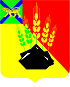 АДМИНИСТРАЦИЯ МИХАЙЛОВСКОГО МУНИЦИПАЛЬНОГО РАЙОНА ПОСТАНОВЛЕНИЕ 
_______________                                   с. Михайловка                               № _______________Об утверждении в организациях отдыха и оздоровления детей, расположенных на территории Михайловского муниципального района, и стоимости набора продуктов питания в детских оздоровительных лагерях с дневным пребыванием детей, организованных на базе муниципальных образовательных организаций, на период проведения оздоровительной кампании детей в 2021 годуНа основании постановления Правительства Приморского края от 19.02.2021 № 67-пп «Об утверждении средней стоимости путевки в организациях отдыха и оздоровления детей, оказывающих услуги на территории Приморского края, и стоимости набора продуктов питания в детских оздоровительных лагерях с дневным пребыванием детей, организованных на базе краевых государственных учреждений, муниципальных образовательных организаций, в 2021 году», администрация Михайловского муниципального районаПОСТАНОВЛЯЕТ:	1. Утвердить стоимость набора продуктов питания в детских оздоровительных лагерях с дневным пребыванием детей, организованных на базе муниципальных образовательных организаций, на период проведения оздоровительной кампании детей в 2021 году:1.1. для детей в возрасте от 6,5 до 10 лет при двухразовом питании – в размере 142,83 рубля в день на одного ребенка;1.2. для детей старше 10 лет и до 15 лет (включительно) при двухразовом питании – в размере 161,07 рубля в день на одного ребенка.2. Утвердить дислокацию пришкольных оздоровительных лагерей с дневным пребыванием детей Михайловского муниципального района на летний период 2021 года (приложение № 1).3. Муниципальному казенному учреждению «Управление по организационно-техническому обеспечению деятельности администрации Михайловского муниципального района» (Горшкову А.П.) разместить настоящее постановление на официальном сайте администрации Михайловского муниципального района.4. Настоящее постановление вступает в силу с момента его официального опубликования на сайте администрации Михайловского муниципального района.5. Контроль исполнения настоящего постановления возложить на и.о. заместителя главы администрации муниципального района Чепала А.ФГлава Михайловского муниципального района –Глава администрации района                                                       В.В. Архипов                  Приложение № 1                к постановлению администрацииМихайловского муниципального района              от ____________ № __________ДИСЛОКАЦИЯпришкольных оздоровительных лагерей с дневным пребыванием Михайловского муниципального района на летний период 2021 года№ п/пНаименование ОУВсегодетейДниIсменас 31.05 -20.06II сменас 21.06 – 11.07№ п/пНаименование ОУВсегодетейДниКол-во детейКол-во детей 1.МБОУ СОШ с. Абрамовка50153020 2.МБОУ ООШ с. Григорьевка401520203.МБОУ СОШ с. Ивановка1001550504.МБОУ СОШ с. Кремово401520205.МБОУ СОШ им. А.И. Крушанова20015130706.МБОУ СОШ с. Ляличи501530207.МБОУ СОШ с. Осиновка501530208.МБОУ СОШ с. Первомайское80155030 9.МБОУ СОШ с. Ширяевка4015202010.МБОУ СОШ № 1п.Новошахтинский9015603011.МБОУ СОШ с. Даниловка3015151512.МБОУ ООШ с. Николаевка30152010Итого:800475325